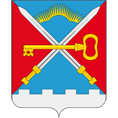 ПОСТАНОВЛЕНИЕ АДМИНИСТРАЦИИ СЕЛЬСКОГО ПОСЕЛЕНИЯ АЛАКУРТТИ КАНДАЛАКШСКОГО  РАЙОНАот 28.12.2015                                                                                                 № 193О внесении изменений в постановление главы администрации муниципального образования сельское поселение Алакуртти от 25.05.2012 №34 « Об утверждении Положения  «Об оплате труда работников, осуществляющих полномочия по первичному воинскому учету администрации муниципального образования сельское поселение Алакуртти Кандалакшского района »Руководствуясь ч. 2 ст.53 Федерального закона от 06.10.2003 №131 «Об общих принципах организации местного самоуправления в \Российской Федерации», Трудовым кодексом РФ, постановляю:1.Внести изменения в Положение «Об оплате труда работников, осуществляющих полномочия по первичному воинскому учету администрации муниципального образования сельское поселение Алакуртти Кандалакшского района», утвержденное постановлением главы администрации муниципального образования сельское поселение Алакуртти от 25.05.2012 №341.1. дополнить пунктом 2.8 следующего содержания: «Выплата премии производится при наличии экономии фонда оплату труда и в пределах фонда оплаты труда»;1.2 пункт 3.1. изложить в новой редакции следующего содержания: «Материальная помощь выплачивается на основании заявления военно-учетных работников, как правило, при предоставлении работнику ежегодного оплачиваемого отпуска, в пределах фонда оплаты труда и наличии экономии фонда оплаты труда»;1.3. пункт 3.3 – исключить. 2. Настоящее постановление вступает в силу после официального опубликования и распространяется на правоотношения, возникшие с 1 января 2016 года.3. Настоящее постановление опубликовать в информационном бюллетене «Алакуртти – наша земля» и размести на официальном сайте.4. Контроль за исполнением настоящего  постановления оставляю за собой.И.о. главы администрациисельского поселения Алакуртти                                                О.Б.Егоров